Sample Application for Name Change in SchoolFrom, Name:Class:Date: 24th Jan. 2019 To,The Principal,Happy House School System New Campus, DelhiSubject: Request for Changing Name Dear Madam,With due respect, it is to be stated that my name has been changed  from “XYZ” to “ABC”. I request you to change my name to all the officials of the school.I also request you to change the name on all the school records so that it does not cause any problem in the future. I shall be very grateful to you in this regard.Thanking you in anticipation. Yours obediently,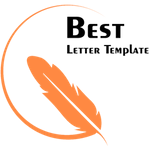 ABCClass 9- G